RASHID MURTAZACAREER VISION:	I believe in dignity, honesty, sincerity, perfection, teamwork, and commitment. I try my best to achieve standard & quality work results. I always strive for improvement.	To contribute towards the development & growth of dynamic organization where I can utilize my knowledge & skill effectively & efficiently.EMPLOYEMENT HISTORY:From		To		Position		Company		       LocationApr 2007	Till Now	Chief Mechanic     Rowan Drilling Offshore   SaudiaMay 2006	Mar 2007	Chief Mechanic     Great Wall Co	       PakistanMar 2005	Apr 2006	Rig Mechanic	 Ensco  Offshore         DubaiOct 2002	Jan 2005	Chief Mechanic	 KCA Deutag	             PakistanNov 2000	Aug 2002	Rig Mechanic	 Abunayyan	             SaudiaSep 1998	Jul 2000	Junior Mechanic	 Hakas (Pvt Ltd)	       PakistanEQUIPMENT WORKED WITH:ENGINE:D 398 ( Caterpiller ), 3512 ( Caterpiller ), 3512 B ( Caterpiller ), 3516 B ( Caterpiller ), 3408 ( Caterpiller )TDS:   1.  NOV 4s 750 Oil well Varco TDS 8SA  AC Powered Varco 11SA AC PowredMUD PUMPS:National , 8-P-80 , 10-P-120 , 12-P-160Bomco Bao Ji F-1600Lewco USA 3000 HPOMNIPURE:AGE Omnipure Back Flush SystemDRAW WORKS:Oil well 2000Bomco 1600 HPLewco USA  3000 HPWATER MAKERS:Alfa LevelAqua Chemical3   C treat    F D 301-4AIR COMPRESSER:Quincy QSI 370Quincy QSI 600PROFESSIONAL PROFILE:	A resourceful person who has the experience of the oil industry & has taken a professional interest in HSE matters & how they relate to personal protection & maintaining productivity. A team worker, who has the ability & knowl8edge to be able to maintain the professional standards with excellent communication skills involving all personal / companies on the rig site, Reliable, conscientious & committed with profession.LANGUAGE:COMPUTER PROFICIENCY:        Microsoft Windows XP, NT, 2000, 98.            Microsoft Office Word, Excel, Power point, Outlook, Internet.EDUCATION:Mechanical EngineeringSSC Rawalpindi Board 		MT 110 ELECTRICAL DEVICE CERTIFICATION CERTIFICATESAFETY TRAINING:ROWAN RIG HB 57     BIOSET VALIDITY DATE  10/09/2013Helideck Assistant	Advance Fire FightingRescue Sea Survival		PSSR	Confined Space EntryAbrasive Wheels	1st Responder / CPRH2S (Rutledge)                 	Helicopter underwater escape(HUET) including EBSSelf rescueFirst Aid and HypothermicBasic Offshore safety induction emergency trainingWork shop work permit system ( ROWAN Companies)         Under the SMTC GLOBAL  Educational Council OPITOKCA DEUTAG H2SFire Fighting GREAT WALL DRILLING COMPANY    1.    H2S                                          	 2.    Fire Fighting                           	  First Aid              Hazard and effectHR and HSEENSCOAdvance Fire Fighting		Rescue Sea Survival		Confined Space Entry		1st Responder / CPR		H2S (Rutledge)	                       Under the P.E.C Petroleum Educational Council USAREFERENCE:						Available on request                                                       S/O Ghulam MurtazaDAT OF BIRTH:	31 May 1977NATIONALITY:	PakistaniTel:	+92 3005580475 / 3340550055House # 340 street # 17  G 15/4 islamabadE-Mail: rashidmurtaza1@yahoo.comPassport: AH-0977712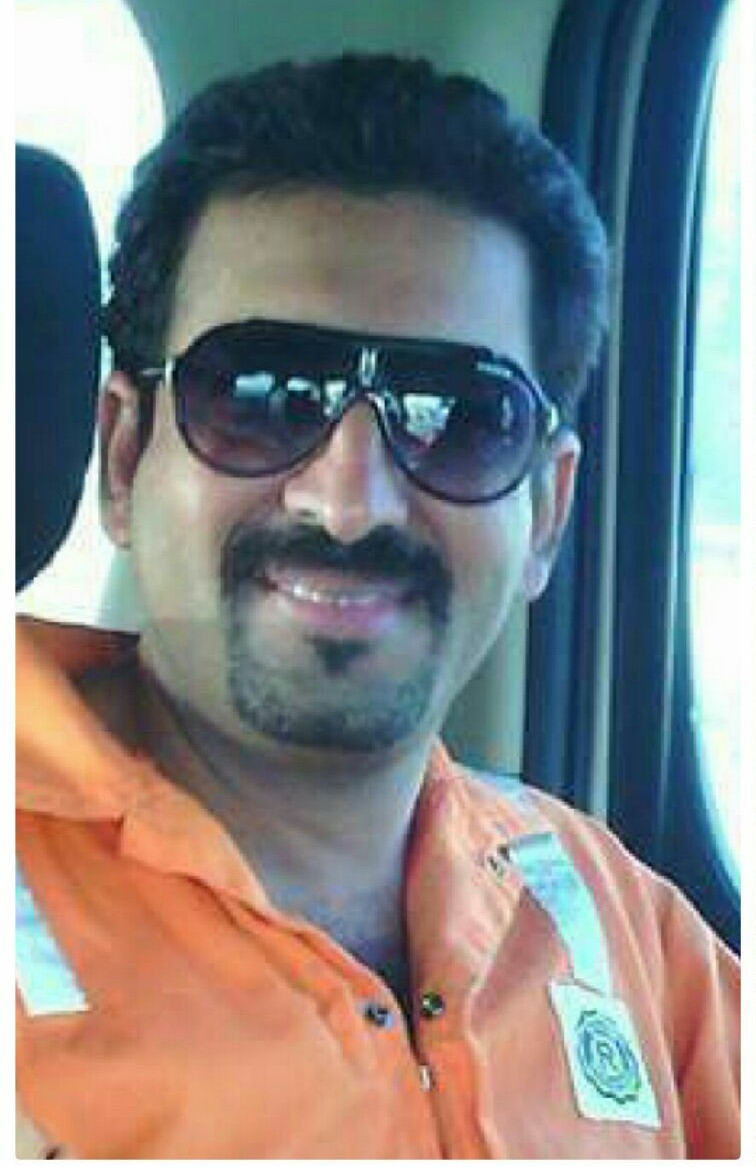 READWRITESPEAKEnglishARABIC